山东省引进国（境）外专家项目综合管理系统用户手册浪潮软件股份有限公司二零一九年三月目录一、使用手册说明	2二、浏览器使用说明	3三、系统登录入口方式（两种方式）	3四、系统功能	41、引智主管部门（外专局）	51.1项目查询	51.2申报审核	7一、使用手册说明该手册主要为参与“山东省引进国（境）外专家项目综合管理系统”项目申报的单位（企业）用户、引智主管部门（外专局）、省科技厅（外专局）提供说明，请以上用户在使用系统前请详细阅读该文档。二、浏览器使用说明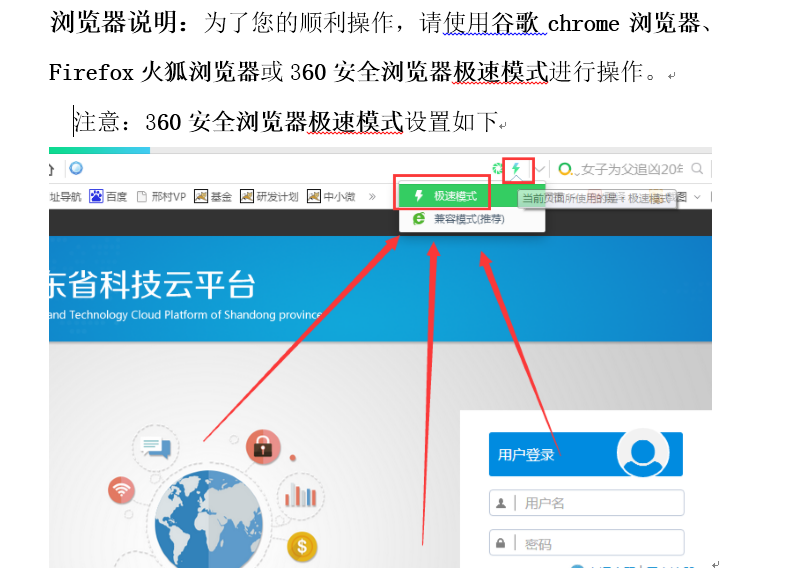 三、系统登录入口方式（两种方式）（一）通过山东省科技云平台登陆通过浏览器访问：http://cloud.sdstc.gov.cn/ ，点击山东省引进国（境）外专家项目综合管理系统进行登陆。如图：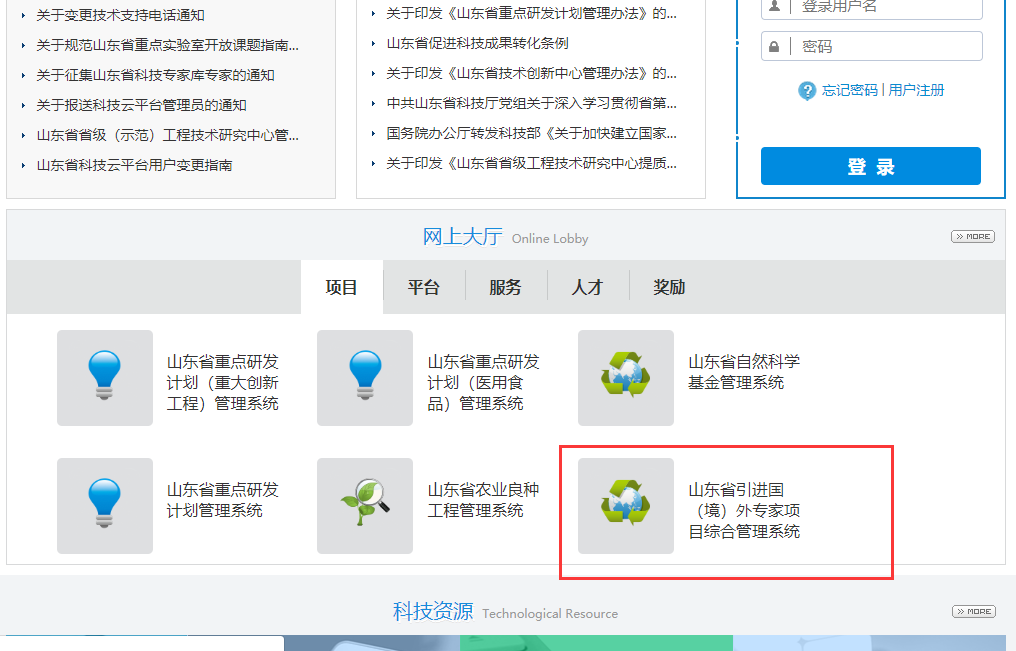 （二）直接登陆系统通过浏览器访问：http://cloud.sdstc.gov.cn/eproject_web/，然后输入用户名密码即可登录，如图：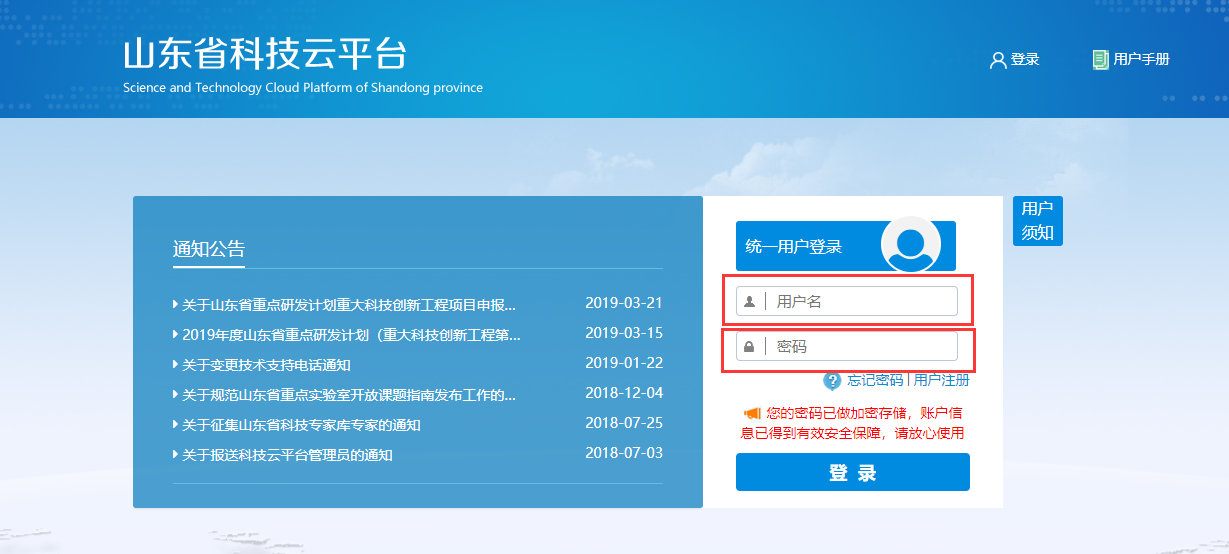 四、系统功能根据业务角色不同，系统用户分为单位用户、引智主管部门（外专局）用户、省科技厅（外专局）用户，以下按照用户分别描述系统功能及使用。1、引智主管部门（外专局）1.1项目查询（1）引智主管部门（外专局）用户系统功能包括项目查询、申报管理。项目查询：用于查询本部门下的所有项目。可根据筛选条件：申报计划、申报单位、专业领域、申报人、当前状态点击【查询】进行项目查询。点击【重置】可重置所有筛选条件。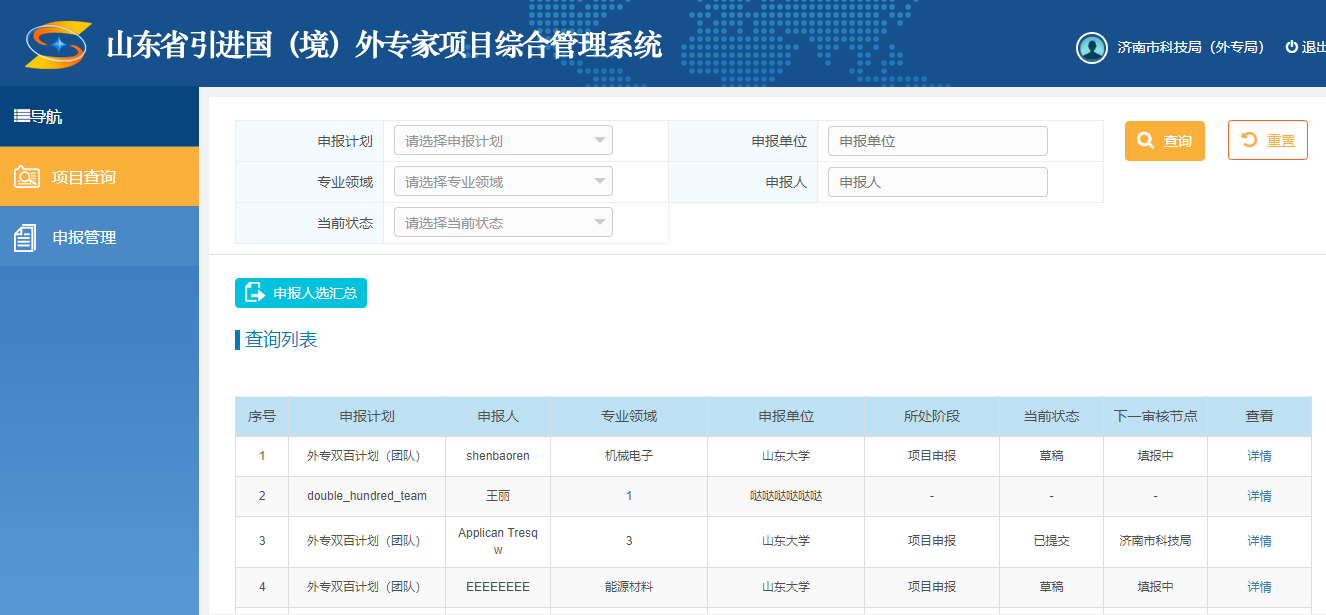 （2）点击【申报人选汇总】按钮可导出excel格式，更方便统计、查看信息。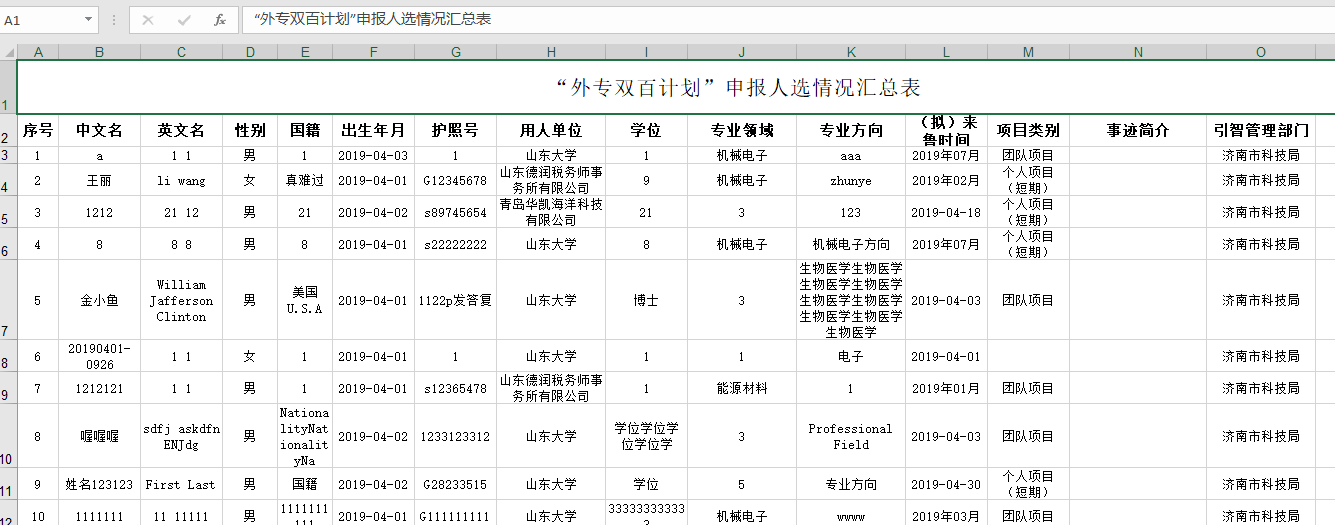 （3）点击【详情】可进入项目详情管理，点击【查看】可预览申报书，点击【审核列表】可查看申报所处的阶段以及审核意见。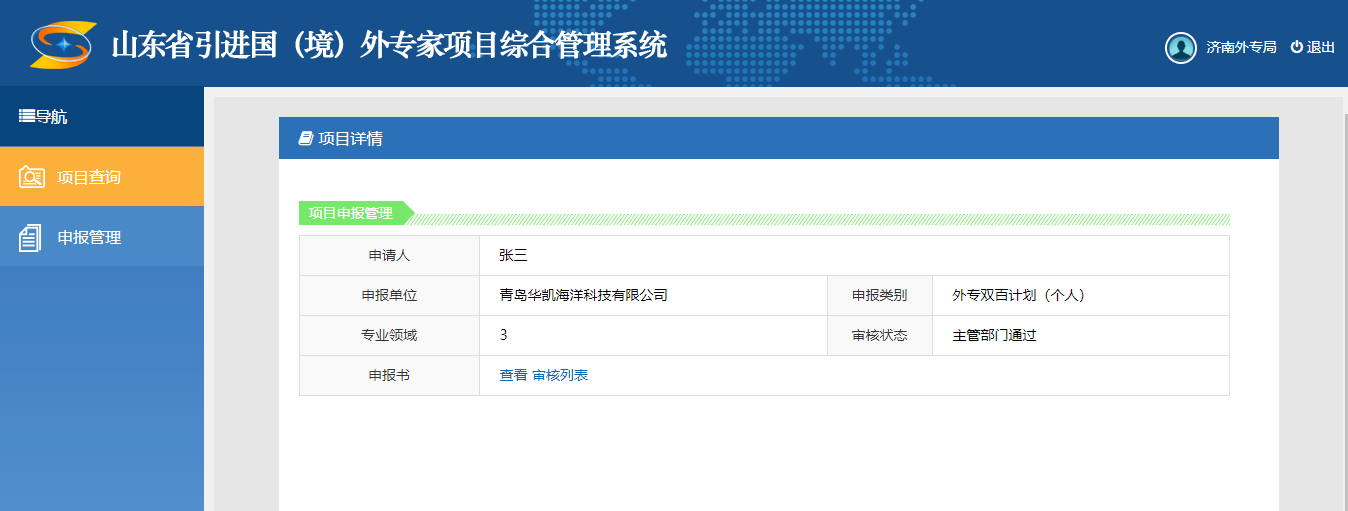 查看：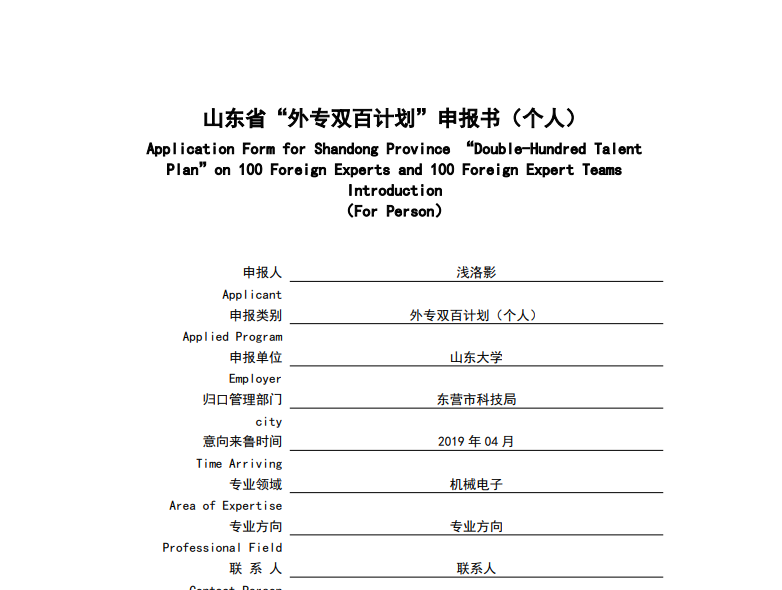 审核列表：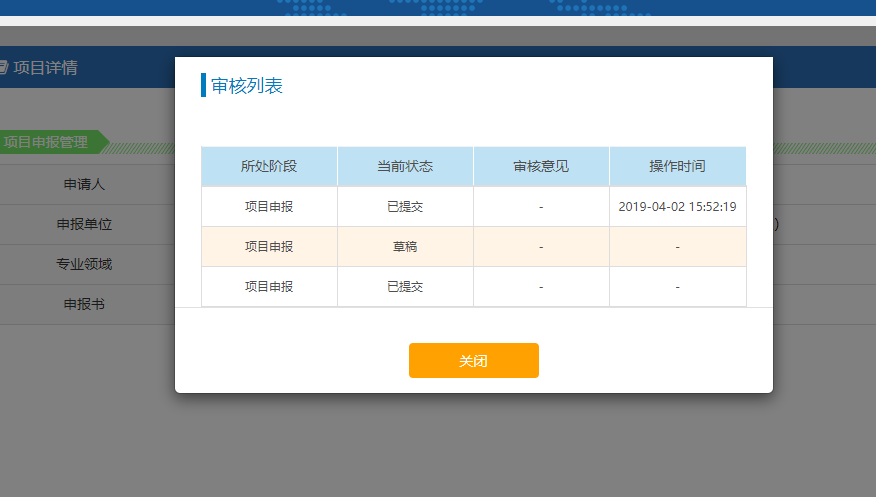 1.2申报审核（1）申报审核用于审核本部门下单位提交的项目申报书，支持通过、退回、下载单位盖章材料、下载证明材料操作。（2）可根据筛选条件：申报计划、申报单位、专业领域、申报人点击【查询】进行项目查询。点击【重置】可重置所有筛选条件。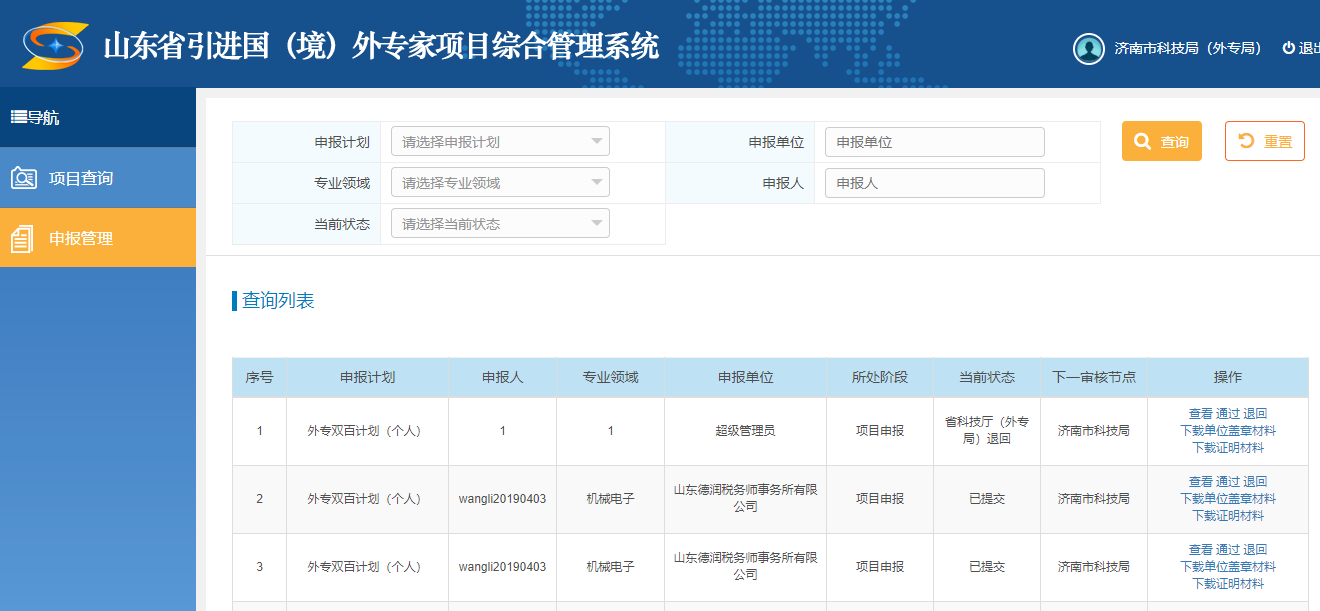 （3）点击【查看】可进入项目详情管理，点击【查看】可预览申报书，点击【审核列表】可查看申报所处的阶段以及审核意见。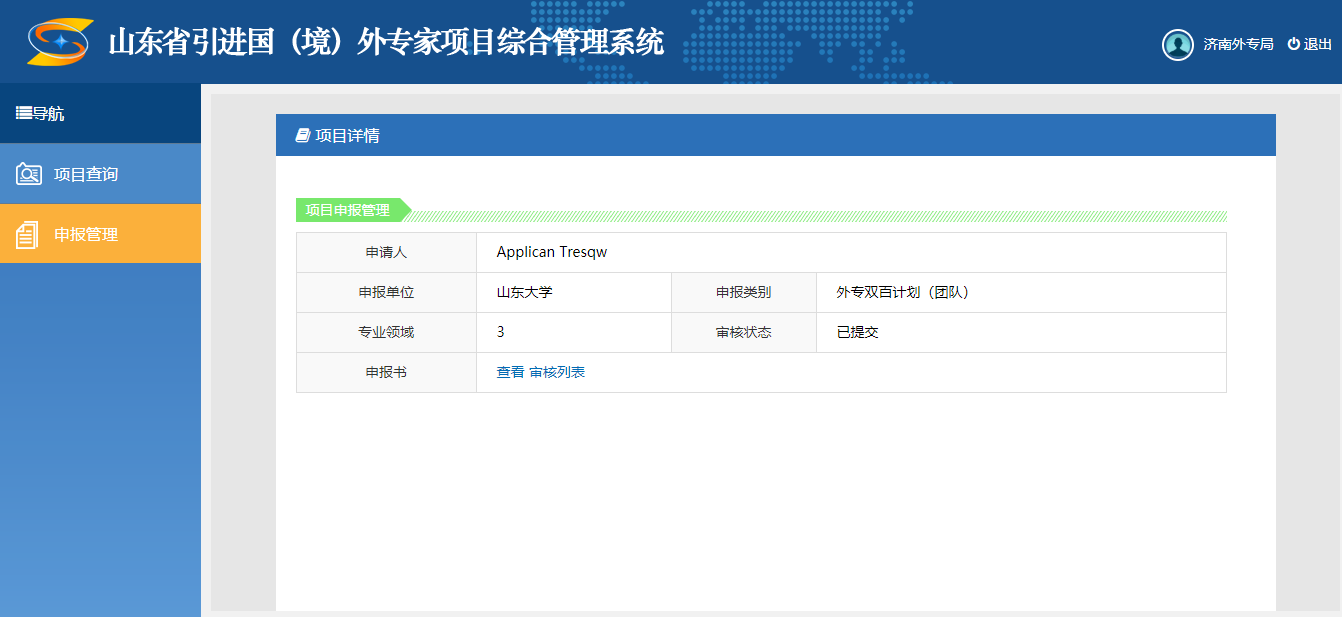 查看：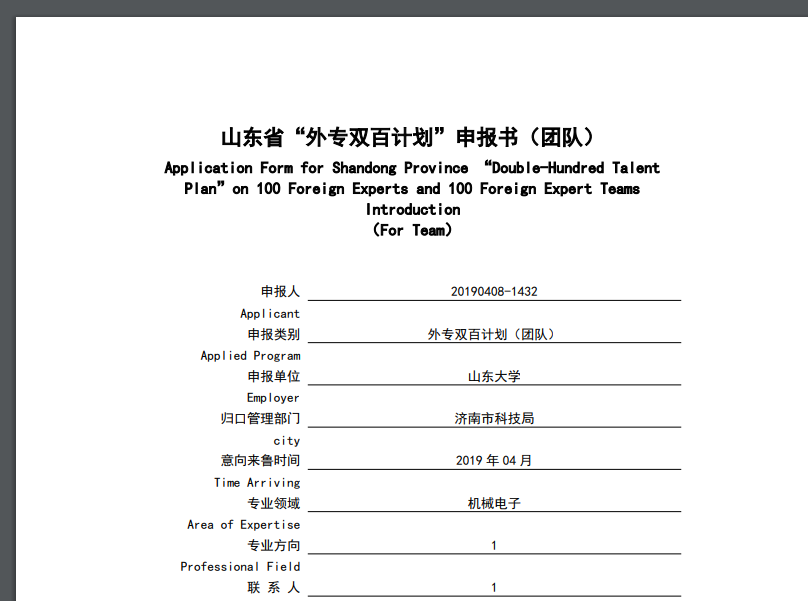 审核列表：（4）点击【通过】即代表审核通过，需要双击【上传主管部门盖章扫描PDF】进行扫描文件上传。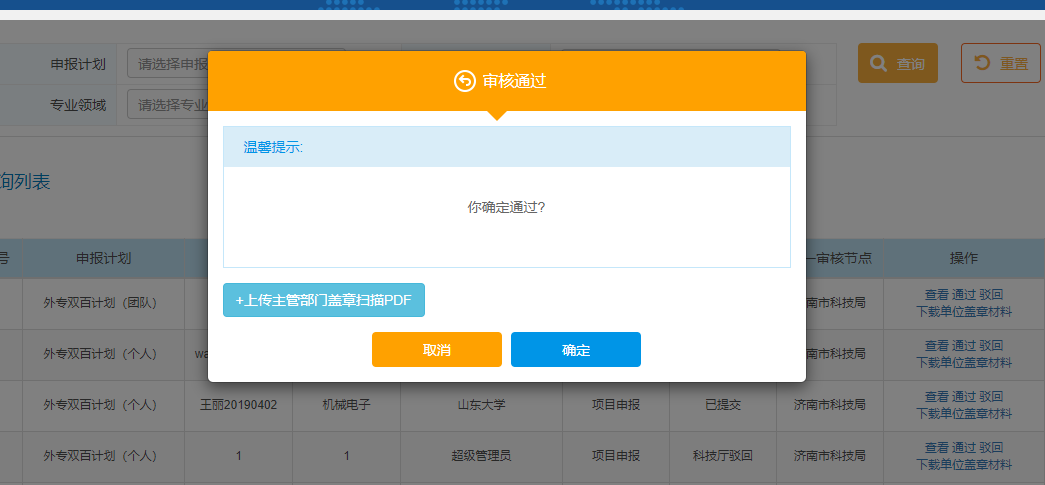 （5）点击【退回】即退回到单位，审核意见为必填。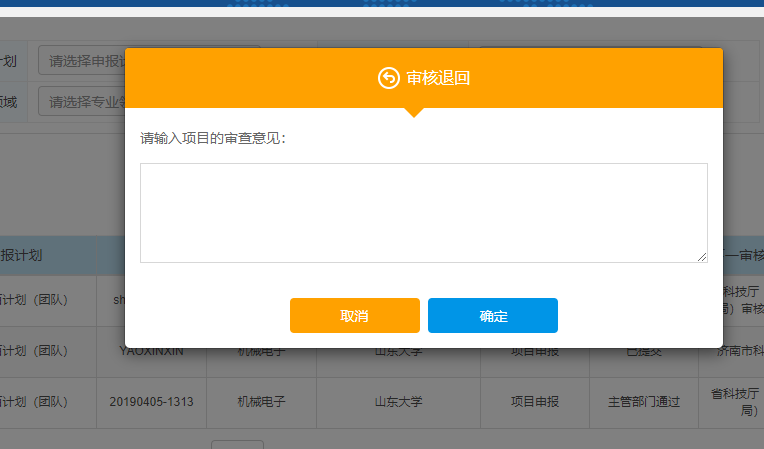 